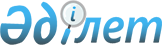 "2012-2014 жылдарға арналған аудандық бюджет туралы" 2011 жылғы 21 желтоқсандағы № 43-2-IV шешімге өзгерістер енгізу туралы
					
			Күшін жойған
			
			
		
					Шығыс Қазақстан облысы Бородулиха аудандық мәслихатының 2012 жылғы 19 қыркүйектегі N 7-2-V шешімі. Шығыс Қазақстан облысының Әділет департаментінде 2012 жылдың 25 қыркүйегінде N 2659 тіркелді. Шешімнің қабылдау мерзімінің өтуіне байланысты қолдану тоқтатылды - (Шығыс Қазақстан облысы Бородулиха аудандық мәслихат аппаратының 2012 жылғы 27 желтоқсандағы N 01-11/407 хаты)

      Ескерту. Шешімнің қабылдау мерзімінің өтуіне байланысты қолдану тоқтатылды - (Шығыс Қазақстан облысы Бородулиха аудандық мәслихат аппаратының 2012.12.27 N 01-11/407 хаты).

      

      Қазақстан Республикасының 2008 жылғы 4 желтоқсандағы Бюджеттік кодексінің 109-бабы 5-тармағына, «Қазақстан Республикасындағы жергілікті мемлекеттік басқару және өзін-өзі басқару туралы» Қазақстан Республикасының 2001 жылғы 23 қаңтардағы Заңының 6-бабы 1-тармағының 1) тармақшасына және «2012-2014 жылдарға арналған облыстық бюджет туралы» 2011 жылғы 8 желтоқсандағы № 34/397-IV шешіміне өзгерістер енгізу туралы» Шығыс Қазақстан облыстық мәслихатының 2012 жылғы 11 қыркүйектегі № 5/72-V шешіміне сәйкес (Нормативтік құқықтық актілерді мемлекеттік тіркеу Тізілімінде 2012 жылғы 13 қыркүйектегі № 2648 тіркелген) Шығыс Қазақстан облысы Бородулиха ауданының мәслихаты ШЕШТІ:



      1. «2012-2014 жылдарға арналған аудандық бюджет туралы» Бородулиха аудандық мәслихатының 2011 жылғы 21 желтоқсандағы № 43-2-IV шешіміне (Нормативтік құқықтық актілерді мемлекеттік тіркеу Тізілімінде 2011 жылғы 29 желтоқсандағы № 5-8-141 тіркелген, «Пульс района» газетінің 2012 жылғы 13 қаңтардағы № 5 (6515), «Аудан тынысы» газетінің 2012 жылғы 13 қаңтардағы № 5 (196) сандарында жарияланды) келесі өзгерістер енгізілсін:



      1) тармақша келесі редакцияда жазылсын:

      «кірістер – 3167008 мың теңге, соның ішінде:

      салықтық түсімдер – 667055 мың теңге;

      салықтық емес түсімдер – 1077 мың теңге;

      негізгі капиталды сатудан түсетін түсімдер – 6866 мың теңге;

      трансферттердің түсімдері – 2492010 мың теңге;»; 

      2) тармақша келесі редакцияда жазылсын:

      «шығындар – 3208089,9 мың теңге;»;



      8 тармақ келесі редакцияда жазылсын:

      «8. 2012 жылға арналған аудандық бюджетте облыстық бюджеттен мұқтаж азаматтардың жекелеген санаттарына әлеуметтік көмек көрсетуге 34067 мың теңге сомасында трансферттер ескерілсін.»;



      аталған шешімнің 1 қосымшасы осы шешімнің 1 қосымшасына сәйкес жаңа редакцияда жазылсын.



      2. Осы шешім 2012 жылғы 1 қаңтардан бастап қолданысқа енгiзiледi.

      

      

      Сессия төрағасы                                       К. Әпенов

      

      Аудандық мәслихаттың хатшысы                        У. Майжанов

      Бородулиха аудандық мәслихатының

      2012 жылғы 19 қыркүйектегі

      № 7-2-V шешiмiне

      № 1 қосымша

      Бородулиха аудандық мәслихатының

      2011 жылғы 21 желтоқсандағы

      № 43-2-IV шешiмiне

      № 1 қосымша 

      2012 жылға арналған аудандық бюджет      

      

      Экономика және бюджеттік

      жоспарлау бөлімінің бастығы                      Б. Құрманбаев
					© 2012. Қазақстан Республикасы Әділет министрлігінің «Қазақстан Республикасының Заңнама және құқықтық ақпарат институты» ШЖҚ РМК
				Санатысыныбыішкі

сыныбыТабыстардың атауыСомасы

(мың теңге)I. КІРІСТЕР31670081Салықтық түсімдер66705501Табыс салығы 2750262Жеке табыс салығы27502603Әлеуметтiк салық2063671Әлеуметтiк салық20636704Меншiкке салынатын салықтар1665721Мүлікке салынатын салықтар915003Жер салығы31724Көлiк құралдарына салынатын салық509005Бiрыңғай жер салығы2100005Тауарларға, жұмыстарға және қызметтерге салынатын iшкi салықтар151922Акциздер25503Табиғи және басқа да ресурстарды пайдаланғаны үшiн түсетін түсiмдер75204Кәсiпкерлiк және кәсiби қызметті жүргiзгені үшiн алынатын алымдар46725Ойын бизнесіне салық45008Заңдық мәнді іс-әректтерді жасағаны және (немесе) оған уәкілеттігі бар мемлекеттік органдар немесе лауазымды адамдар құжаттар бергені үшiн алынатын мiндеттi төлемдер38981Мемлекеттiк баж38982Салықтық емес түсiмдер107701Мемлекеттiк меншiктен түсетiн кірістер10775Мемлекет меншiгiндегi мүлiктi жалға беруден түсетiн кірістер10747Мемлекеттік бюджеттен берілген кредиттер бойынша сыйақылар33Негiзгi капиталды сатудан түсетiн түсiмдер686603Жерді және материалдық емес активтердi сату68661Жерді сату68664Трансферттердің түсімдері249201002Мемлекеттік басқарудың жоғары тұрған органдарынан түсетін трансферттер24920102Облыстық бюджеттен түсетін трансферттер2492010Ф

топК.фунӘкімбағдАтауыСомасы

(мың теңге)II. ШЫҒЫНДАР3208089,901Жалпы сипаттағы мемлекеттiк қызметтер 333553,51Мемлекеттiк басқарудың жалпы функцияларын орындайтын өкiлдiк, атқарушы және басқа органдар301062,5112Аудан (облыстық маңызы бар қала) мәслихатының аппараты20567001Аудан (облыстық маңызы бар қала) мәслихатының қызметін қамтамасыз ету жөніндегі қызметтер16467003Мемлекеттік органның күрделі шығыстары4100122Аудан (облыстық маңызы бар қала) әкімінің аппараты99249001Аудан (облыстық маңызы бар қала) әкімінің қызметін қамтамасыз ету жөніндегі қызметтер84098003Мемлекеттік органның күрделі шығыстары15151123Қаладағы аудан, аудандық маңызы бар қала, кент, ауыл (село), ауылдық (селолық) округ әкімінің аппараты181246,5001Қаладағы аудан, аудандық маңызы бар қаланың, кент, ауыл (село), ауылдық (селолық) округ әкімінің қызметін қамтамасыз ету жөніндегі қызметтер174962,5022Мемлекеттік органның күрделі шығыстары62842Қаржылық қызмет19938452Ауданның (облыстық маңызы бар қаланың) қаржы бөлімі19938001Ауданның (облыстық маңызы бар қаланың) бюджетін орындау және ауданның (облыстық маңызы бар қаланың) коммуналдық меншігін басқару саласындағы мемлекеттік саясатты іске асыру жөніндегі қызметтер17663003Салық салу мақсатында мүлікті бағалауды жүргізу512004Біржолғы талондарды беру жөніндегі жұмысты ұйымдастыру және біржолғы талондарды сатудан түскен сомаларды толық алынуын қамтамасыз ету 869011Коммуналдық меншікке түскен мүлікті есепке алу, сақтау, бағалау және сату 60018Мемлекеттік органның күрделі шығыстары8345Жоспарлау және статистикалық қызмет12553453Ауданның (облыстық маңызы бар қаланың) экономика және бюджеттiк жоспарлау бөлiмi12553001Экономикалық саясатты, мемлекеттік жоспарлау жүйесін қалыптастыру және дамыту және ауданды (облыстық маңызы бар қаланы) басқару саласындағы мемлекеттік саясатты іске асыру жөніндегі қызметтер11528004Мемлекеттік органның күрделі шығыстары102502Қорғаныс77741Әскери мұқтаждықтар5749122Аудан (облыстық маңызы бар қала) әкімінің аппараты5749005Жалпыға бірдей әскери міндетті атқару шеңберіндегі іс-шаралар57492Төтенше жағдайлар жөніндегі жұмыстарды ұйымдастыру2025122Аудан (облыстық маңызы бар қала) әкімінің аппараты2025006Аудан (облыстық маңызы бар қала) ауқымындағы төтенше жағдайлардың алдын алу және жою1725007Аудандық (қалалық) ауқымдағы дала өрттерінің, сондай-ақ мемлекеттік өртке қарсы қызмет органдары құрылмаған елдi мекендерде өрттердің алдын алу және оларды сөндіру жөніндегі іс-шаралар30003Қоғамдық тәртіп, қауіпсіздік, құқықтық, сот, қылмыстық-атқару қызметі16751Құқық қорғау қызметі1675458Ауданның (облыстық маңызы бар қаланың) тұрғын үй-коммуналдық шаруашылығы, жолаушылар көлігі және автомобиль жолдары бөлімі1675021Елдi мекендерде жол қозғалысы қауiпсiздiгін қамтамасыз ету167504Білім беру17231331Мектепке дейiнгi тәрбиелеу және оқыту74316464Ауданның (облыстық маңызы бар қаланың) білім бөлімі74316009Мектепке дейінгі тәрбиелеу мен оқытуды қамтамасыз ету47854021Республикалық бюджеттен берілетін нысаналы трансферттер есебінен жалпы үлгідегі, арнайы (түзету), дарынды балалар үшін мамандандырылған, жетім балалар мен ата-аналарының қамқорынсыз қалған балалар үшін балабақшалар, шағын орталықтар, мектеп интернаттары, кәмелеттік жасқа толмағандарды бейімдеу орталықтары тәрбиешілеріне біліктілік санаты үшін қосымша ақының мөлшерін ұлғайту107040Мектепке дейінгі білім беру ұйымдарында мемлекеттік білім беру тапсырысын іске асыруға263552Бастауыш, негізгі орта және жалпы орта білім беру1519850123Қаладағы аудан, аудандық маңызы бар қала, кент, ауыл (село), ауылдық (селолық) округ әкімінің аппараты369005Ауылдық (селолық) жерлерде балаларды мектепке дейін тегін алып баруды және кері алып келуді ұйымдастыру369464Ауданның (облыстық маңызы бар қаланың) білім бөлімі1519481003Жалпы білім беру1464375006Балаларға қосымша білім беру36398063Республикалық бюджеттен берілетін нысаналы трансферттер есебінен «Назарбаев зияткерлік мектептері» ДБҰ-ның оқу бағдарламалары бойынша біліктілікті арттырудан өткен мұғалімдерге еңбекақыны арттыру 552064Бастауыш, негізгі орта, жалпыға бірдей орта білім беру ұйымдарының (дарынды балаларға арналған мамандандырылған (жалпы үлгідегі, арнайы (түзету); жетім балаларға және ата-анасының қамқорлығынсыз қалған балаларға арналған ұйымдар): мектептердің, мектеп-интернаттарының мұғалімдеріне біліктілік санаты үшін қосымша ақы мөлшерін республикалық бюджеттен берілетін трансферттер есебінен ұлғайту181569Бiлiм беру саласындағы өзге де қызметтер128967464Ауданның (облыстық маңызы бар қаланың) білім бөлімі128967001Жергілікті деңгейде білім беру саласындағы мемлекеттік саясатты іске асыру жөніндегі қызметтер15264005Ауданның (облыстық маңызы бар қаланың) мемлекеттік білім беру мекемелер үшін оқулықтар мен оқу-әдiстемелiк кешендерді сатып алу және жеткізу14550007Аудандық (қалалық) ауқымдағы мектеп олимпиадаларын және мектептен тыс іс-шараларды өткiзу18012Мемлекеттік органның күрделі шығыстары175015Республикалық бюджеттен берілетін трансферттер есебінен жетім баланы (жетім балаларды) және ата-аналарының қамқорынсыз қалған баланы (балаларды) күтіп-ұстауға асыраушыларына ай сайынғы ақшалай қаражат төлемдері14995020Республикалық бюджеттен берілетін трансферттер есебінен үйде оқытылатын мүгедек балаларды жабдықпен, бағдарламалық қамтыммен қамтамасыз ету 12900067Ведомстволық бағыныстағы мемлекеттік мекемелерінің және ұйымдарының күрделі шығыстары7106505Денсаулық сақтау1559Денсаулық сақтау саласындағы өзге де қызметтер155123Қаладағы аудан, аудандық маңызы бар қала, кент, ауыл (село), ауылдық (селолық) округ әкімінің аппараты155002Ерекше жағдайларда сырқаты ауыр адамдарды дәрігерлік көмек көрсететін ең жақын денсаулық сақтау ұйымына жеткізуді ұйымдастыру15506Әлеуметтiк көмек және әлеуметтiк қамтамасыз ету2102592Әлеуметтiк көмек184876451Ауданның (облыстық маңызы бар қаланың) жұмыспен қамту және әлеуметтік бағдарламалар бөлімі184876002Еңбекпен қамту бағдарламасы33350004Ауылдық жерлерде тұратын денсаулық сақтау, білім беру, әлеуметтік қамтамасыз ету, мәдениет, спорт және ветеринар мамандарына отын сатып алуға Қазақстан Республикасының заңнамасына сәйкес әлеуметтік көмек көрсету12814005Мемлекеттік атаулы әлеуметтік көмек 11885006Тұрғын үй көмегін көрсету11200007Жергілікті өкілетті органдардың шешімі бойынша мұқтаж азаматтардың жекелеген топтарына әлеуметтік көмек44519010Үйден тәрбиеленіп оқытылатын мүгедек балаларды материалдық қамтамасыз ету5200014Мұқтаж азаматтарға үйде әлеуметтiк көмек көрсету4152001618 жасқа дейiнгi балаларға мемлекеттiк жәрдемақылар11141017Мүгедектерді оңалту жеке бағдарламасына сәйкес, мұқтаж мүгедектерді міндетті гигиеналық құралдармен және ымдау тілі мамандарының қызмет көрсетуін, жеке көмекшілермен қамтамасыз ету1502023Жұмыспен қамту орталықтарының қызметін қамтамасыз ету117459Әлеуметтік көмек және әлеуметтік қамтамасыз ету салаларындағы өзге де қызметтер25383451Ауданның (облыстық маңызы бар қаланың) жұмыспен қамту және әлеуметтік бағдарламалар бөлімі25383001Жергілікті деңгейде жұмыспен қамтуды қамтамасыз ету және халық үшін әлеуметтік бағдарламаларды іске асыру саласындағы мемлекеттік саясатты іске асыру жөніндегі қызметтер23988011Жәрдемақыларды және басқа да әлеуметтік төлемдерді есептеу, төлеу мен жеткізу бойынша қызметтерге ақы төлеу823021Мемлекеттік органның күрделі шығыстары57207Тұрғын үй-коммуналдық шаруашылық6098101Тұрғын үй шаруашылығы92898458Ауданның (облыстық маңызы бар қаланың) тұрғын үй-коммуналдық шаруашылығы, жолаушылар көлігі және автомобиль жолдары бөлімі66098004Азаматтардың жекелеген санаттарын тұрғын үймен қамтамасыз ету7050041Жұмыспен қамту 2020 бағдарламасы бойынша ауылдық елді мекендерді дамыту шеңберінде объектілерді жөндеу және абаттандыру59048466Ауданның (облыстық маңызы бар қаланың) сәулет, қала құрылысы және құрылыс бөлімі26800020Тұрғын үй сатып алу268002Коммуналдық шаруашылық396747458Ауданның (облыстық маңызы бар қаланың) тұрғын үй-коммуналдық шаруашылығы, жолаушылар көлігі және автомобиль жолдары бөлімі57442012Сумен жабдықтау және су бұру жүйесінің жұмыс істеуі43442026Ауданның (облыстық маңызы бар қаланың) коммуналдық меншігіндегі жылу жүйелерін қолдануды ұйымдастыру14000466Ауданның (облыстық маңызы бар қаланың) сәулет, қала құрылысы және құрылыс бөлімі339305006Сумен жабдықтау және су бұру жүйесін дамыту3393053Елді-мекендерді абаттандыру120165123Қаладағы аудан, аудандық маңызы бар қала, кент, ауыл (село), ауылдық (селолық) округ әкімінің аппараты1148008Елді мекендердің көшелерін жарықтандыру1016010Жерлеу орындарын күтіп-ұстау және туысы жоқ адамдарды жерлеу132458Ауданның (облыстық маңызы бар қаланың) тұрғын үй-коммуналдық шаруашылығы, жолаушылар көлігі және автомобиль жолдары бөлімі119017015Елдi мекендердің көшелерiн жарықтандыру30977016Елдi мекендердiң санитариясын қамтамасыз ету6508018Елдi мекендердi абаттандыру және көгалдандыру8153208Мәдениет, спорт, туризм және ақпараттық кеңістiк1302401Мәдениет саласындағы қызмет39536455Ауданның (облыстық маңызы бар қаланың) мәдениет және тілдерді дамыту бөлімі39536003Мәдени-демалыс жұмысын қолдау395362Спорт5510465Ауданның (облыстық маңызы бар қаланың) дене шынықтыру және спорт бөлімі 5010006Аудандық (облыстық маңызы бар қалалық) деңгейде спорттық жарыстар өткiзу653007Әртүрлi спорт түрлерi бойынша ауданның (облыстық маңызы бар қала) құрама командаларының мүшелерiн дайындау және олардың облыстық спорт жарыстарына қатысуы4357466Ауданның (облыстық маңызы бар қаланың) сәулет, қала құрылысы және құрылыс бөлімі500008Спорт және туризм объектілерін дамыту5003Ақпараттық кеңiстiк41826455Ауданның (облыстық маңызы бар қаланың) мәдениет және тілдерді дамыту бөлімі28420006Аудандық (қалалық) кiтапханалардың жұмыс iстеуi21930007Мемлекеттік тілді және Қазақстан халықтарының басқа да тілдерін дамыту6490456Ауданның (облыстық маңызы бар қаланың) ішкі саясат бөлімі13406002Газеттер мен журналдар арқылы мемлекеттік ақпараттық саясат жүргізу жөніндегі қызметтер134069Мәдениет, спорт, туризм және ақпараттық кеңiстiктi ұйымдастыру жөнiндегi өзге де қызметтер43368455Ауданның (облыстық маңызы бар қаланың) мәдениет және тілдерді дамыту бөлімі21473001Жергілікті деңгейде тілдерді және мәдениетті дамыту саласындағы мемлекеттік саясатты іске асыру жөніндегі қызметтер8774010Мемлекеттік органның күрделі шығыстары25032Ведомстволық бағыныстағы мемлекеттік мекемелерінің және ұйымдарының күрделі шығыстары12674456Ауданның (облыстық маңызы бар қаланың) ішкі саясат бөлімі13068001Жергілікті деңгейде ақпарат, мемлекеттілікті нығайту және азаматтардың әлеуметтік сенімділігін қалыптастыру саласында мемлекеттік саясатты іске асыру жөніндегі қызметтер9200003Жастар саясаты саласындағы іс-шараларды iске асыру3723006Мемлекеттік органның күрделі шығыстары145465Ауданның (облыстық маңызы бар қаланың) дене шынықтыру және спорт бөлімі8827001Жергілікті деңгейде дене шынықтыру және спорт саласындағы мемлекеттік саясатты іске асыру жөніндегі қызметтер8802004Мемлекеттік органның күрделі шығыстары2510Ауыл, су, орман, балык шаруашылығы, ерекше қорғалатын табиғи аумақтар, қоршаған ортаны және жануарлар дүниесін қорғау, жер қатынастары524221Ауыл шаруашылығы22736453Ауданның (облыстық маңызы бар қаланың) экономика және бюджеттік жоспарлау бөлімі6121099Мамандардың әлеуметтік көмек көрсетуі жөніндегі шараларды іске асыру6121474Ауданның (облыстық маңызы бар қаланың) ауыл шаруашылығы және ветеринария бөлiмi16615001Жергілікті деңгейде ауыл шаруашылығы және ветеринария саласындағы мемлекеттік саясатты іске асыру жөніндегі қызметтер14152003Мемлекеттік органның күрделі шығыстары577008Алып қойылатын және жойылатын ауру жануарлардың, жануарлардан алынатын өнімдер мен шикізаттың құнын иелеріне өтеу18866Жер қатынастары11843463Ауданның (облыстық маңызы бар қаланың) жер қатынастары бөлiмi11843001Аудан (облыстық маңызы бар қала) аумағында жер қатынастарын реттеу саласындағы мемлекеттік саясатты іске асыру жөніндегі қызметтер11742006Аудандық маңызы бар қалалардың, кенттердiң, ауылдардың (селолардың), ауылдық (селолық) округтердiң шекарасын белгiлеу кезiнде жүргiзiлетiн жерге орналастыру76007Мемлекеттік органның күрделі шығыстары259Ауыл, су, орман, балық шаруашылығы және қоршаған ортаны қорғау мен жер қатынастары саласындағы өзге де қызметтер17843474Ауданның (облыстық маңызы бар қаланың) ауыл шаруашылығы және ветеринария бөлiмi17843013Эпизоотияға қарсы іс-шаралар жүргізу1784311Өнеркәсіп, сәулет, қала құрылысы және құрылыс қызметі246572Сәулет, қала құрылысы және құрылыс қызметі24657466Ауданның (облыстық маңызы бар қаланың) сәулет, қала құрылысы және құрылыс бөлімі24657001Құрылыс, облыс қалаларының, аудандарының және елді мекендерінің сәулеттік бейнесін жақсарту саласындағы мемлекеттік саясатты іске асыру және ауданның (облыстық маңызы бар қаланың) аумағында ұтымды және тиімді қала құрылысын игеруді қамтамасыз ету жөніндегі қызметтер 9921013Аудан аумағында қала құрылысын дамытудың кешенді схемаларын, аудандық (облыстық) маңызы бар қалалардың, кенттердің және өзге де ауылдық елді мекендердің бас жоспарларын әзірлеу14711015Мемлекеттік органның күрделі шығыстары2512Көлiк және коммуникация850941Автомобиль көлiгi85094123Қаладағы аудан, аудандық маңызы бар қала, кент, ауыл (село), ауылдық (селолық) округ әкімінің аппараты24860013Аудандық маңызы бар қалаларда, кенттерде, ауылдарда (селоларда), ауылдық (селолық) округтерде автомобиль жолдарының жұмыс істеуін қамтамасыз ету24860458Ауданның (облыстық маңызы бар қаланың) тұрғын үй-коммуналдық шаруашылығы, жолаушылар көлігі және автомобиль жолдары бөлімі60234023Автомобиль жолдарының жұмыс істеуін қамтамасыз ету6023413Өзгелер233193Кәсiпкерлiк қызметтi қолдау және бәсекелестікті қорғау7592469Ауданның (облыстық маңызы бар қаланың) кәсіпкерлік бөлімі7592001Жергілікті деңгейде кәсіпкерлік пен өнеркәсіпті дамыту саласындағы мемлекеттік саясатты іске асыру жөніндегі қызметтер7567004Мемлекеттік органның күрделі шығыстары259Өзгелер15727458Ауданның (облыстық маңызы бар қаланың) тұрғын үй-коммуналдық шаруашылығы, жолаушылар көлігі және автомобиль жолдары бөлімі15727001Жергілікті деңгейде тұрғын үй-коммуналдық шаруашылығы, жолаушылар көлігі және автомобиль жолдары саласындағы мемлекеттік саясатты іске асыру жөніндегі қызметтер10440013Мемлекеттік органның күрделі шығыстары155040Республикалық бюджеттен нысаналы трансферттер есебінен «Өңірлерді дамыту» Бағдарламасы шеңберінде өңірлерді экономикалық дамытуға жәрдемдесу бойынша шараларды іске іске асыру513214Борышқа қызмет көрсету31Борышқа қызмет көрсету3452Ауданның (облыстық маңызы бар қаланың) қаржы бөлімі3013Жергілікті атқарушы органдардың облыстық бюджеттен қарыздар бойынша сыйақылар мен өзге де төлемдерді төлеу бойынша борышына қызмет көрсету315Трансферттер5995,41Трансферттер5995,4452Ауданның (облыстық маңызы бар қаланың) қаржы бөлімі5995,4006Пайдаланылмаған (толық пайдаланылмаған) нысаналы трансферттерді қайтару3835,4024Мемлекеттік органдардың функцияларын мемлекеттік басқарудың төмен тұрған деңгейлерінен жоғарғы деңгейлерге беруге байланысты жоғары тұрған бюджеттерге берілетін ағымдағы нысаналы трансферттер2160III. Таза бюджеттік кредит беру45980Бюджеттік кредиттер4854010Ауыл, су, орман, балық шаруашылығы, ерекше қорғалатын табиғи аумақтар, қоршаған ортаны және жануарлар дүниесін қорғау, жер қатынастары485401Ауыл шаруашылығы48540453Ауданның (облыстық маңызы бар қаланың) экономика және бюджеттік жоспарлау бөлімі48540006Мамандарды әлеуметтік қолдау шараларын іске асыру үшін бюджеттік кредиттер485405Бюджеттік кредиттерді өтеу256001Бюджеттік кредиттерді өтеу25601Мемлекеттік бюджеттен берілген бюджеттік кредиттерді өтеу2560IV. Қаржы активтерімен жасалатын операциялар бойынша сальдо11110Қаржы активтерін сатып алу1111013Басқалар111109Басқалар11110458Ауданның (облыстық маңызы бар қаланың) тұрғын үй-коммуналдық шаруашылығы, жолаушылар көлігі және автомобиль жолдары бөлімі4900065Заңды тұлғалардың жарғылық капиталын қалыптастыру немесе ұлғайту4900474Ауданның (облыстық маңызы бар қаланың) ауыл шаруашылығы және ветеринария бөлiмi6210065Заңды тұлғалардың жарғылық капиталын қалыптастыру немесе ұлғайту6210Мемлекеттiң қаржы активтерiн сатудан түсетiн түсiмдер0V. Бюджет (профицит) тапшылығы-98171,9VI. Бюджет тапшылығын (профицитті пайдалану) қаржыландыру98171,97Қарыздардың түсімі4854001Ішкі мемлекеттік қарыздар485402Қарыз алу келісім-шарттары4854016Қарыздарды өтеу25601Қарыздарды өтеу2560452Ауданның (облыстық маңызы бар қаланың) қаржы бөлімі2560008Жергілікті атқарушы органның жоғары тұрған бюджет алдындағы борышын өтеу25608Бюджеттік қаражаттардың пайдаланбаған қалдықтары52191,901Бюджеттік қаражаттардың қалдықтары52191,91Бюджеттік қаражатттардың бос қалдықтары52191,9